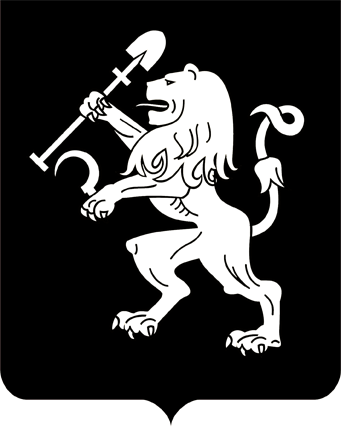 АДМИНИСТРАЦИЯ ГОРОДА КРАСНОЯРСКАПОСТАНОВЛЕНИЕО проведении публичных слушаний по проекту решения о предоставлении разрешения на условно разрешенный вид использования земельного участка или объектакапитального строительстваНа основании ст. 5.1, 39 Градостроительного кодекса Российской Федерации, ст. 16, 28 Федерального закона от 06.10.2003 № 131-ФЗ          «Об общих принципах организации местного самоуправления в Российской Федерации», ст. 6 Правил землепользования и застройки городского округа город Красноярск, утвержденных решением Красноярского городского Совета депутатов от 07.07.2015 № В-122, ст. 20 Положения об организации и проведении публичных слушаний по проектам                 в области градостроительной деятельности в городе Красноярске, утвержденного решением Красноярского городского Совета депутатов от 19.05.2009 № 6-88, руководствуясь ст. 41, 58, 59 Устава города            Красноярска,  ПОСТАНОВЛЯЮ:1. Провести публичные слушания по проектам решений о предоставлении: 1) Малахову Дмитрию Николаевичу разрешения на условно        разрешенный вид использования земельного участка с кадастровым  номером 24:50:0100533:49, расположенного в территориальной зоне развития жилой застройки перспективной (ПО) по адресу: г. Красноярск, Октябрьский район, ул. Садовая, 7а, участок 81, с целью размещения объекта индивидуального жилищного строительства (код – 2.1);2) Колчину Павлу Сергеевичу разрешения на условно разрешенный вид использования земельного участка с кадастровым номе-         ром 24:50:0100533:150, расположенного в территориальной зоне развития жилой застройки перспективной (ПО) по адресу: г. Красноярск,           СТ «Сад № 1» Комбайнового завода, участок № 61, с целью размеще-ния объекта индивидуального жилищного строительства (код – 2.1)       (далее – Проекты).2. Комиссии по подготовке проекта Правил землепользования              и застройки города Красноярска, действующей на основании распоряжения администрации города от 18.05.2005 № 448-р:1) организовать размещение Проектов и информационных материалов к ним на официальном сайте администрации города;2) организовать проведение экспозиции материалов Проектов; 3) осуществить консультирование посетителей экспозиции                по Проектам;4) организовать подготовку и проведение собрания участников публичных слушаний;5) рассмотреть предложения и замечания по Проектам;6) осуществить подготовку и оформление протокола публичных слушаний;7) осуществить подготовку и опубликование заключения о результатах публичных слушаний по Проектам.3. Управлению архитектуры администрации города: 1) обеспечить подготовку оповещения о начале публичных слушаний по Проектам; 2) разместить на официальном сайте администрации города:оповещение о начале публичных слушаний по Проектам;заключения о результатах публичных слушаний по Проектам.4. Департаменту информационной политики администрации           города опубликовать в газете «Городские новости»:1) оповещение о начале публичных слушаний по Проектам;2) заключение о результатах публичных слушаний по Проектам            в день окончания публичных слушаний.5. Настоящее постановление опубликовать в газете «Городские новости» и разместить на официальном сайте администрации города.6. Постановление вступает в силу со дня его официального опубликования.7. В случае отсутствия в течение 10 дней с даты официального опубликования настоящего постановления публикации оповещения              о начале публичных слушаний по Проектам, указанным в пункте 1 настоящего постановления, настоящее постановление в отношении          соответствующих Проектов подлежит признанию утратившим силу.8. Контроль за исполнением настоящего постановления возложить на заместителя Главы города – руководителя департамента Главы          города Потылицыну О.В.Глава города                                                                                 С.В. Еремин22.01.2020№ 31